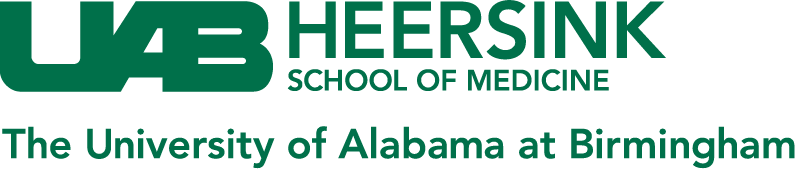 Introduction to Scholarly Activity: Class of 2025 (Submission Dates: 06/27/22-07/29/22 at 11:59 pm)Upload the following Certificates of Completion to MedMap:CITI IRB Basic-Biomedical Training (Institutional Review Board Training)CITI RCR Abbreviated Course of Undergraduates (Responsible Conduct of Research Training)Scholarly Activity Milestone 1: Class of 2025(Submission Dates: 08/01/22-04/28/23 at 11:59 pm)Upload the following documents to MedMap:Mentor Initial Agreement Form (Select Mentor’s Name from list in MedMap)Mentoring ContractProject Proposal Scholarly Activity Milestone 2: Class of 2025(Submission Dates: 08/01/22-01//01/24 at 11:59 pm)Upload the following documents to MedMap:Progress ReportScholarly Activity Milestone 3: Class of 2025(Submission Dates: 07/28/243-04/01/25 at 11:59 pm)Upload the following document to MedMap:CoversheetProject SummaryFinal Report (Posters, Abstracts, Annotated Bibliographies & Case Reports NOT acceptable)Publications & Presentations resulting from work done while at UAB Heersink SOM